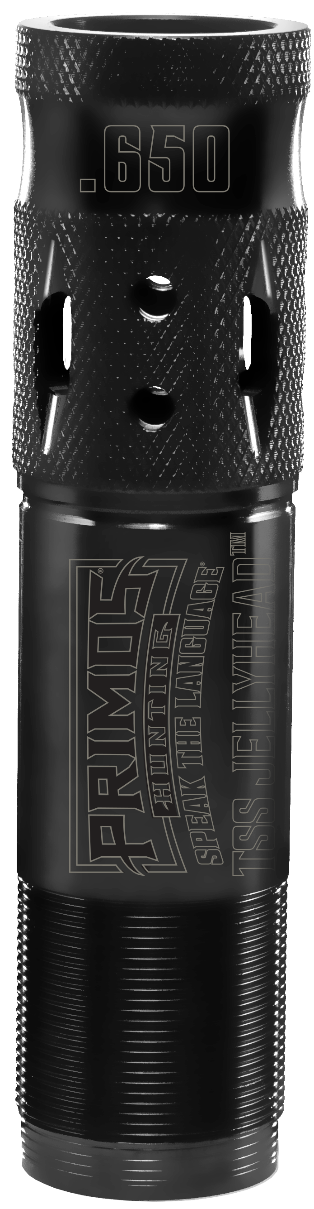 SKUNAMEUPCRetail69414TSS JellyHead Remington 12 GA0-10135-69414-2$79.9969417TSS JellyHead Benelli/Beretta 12 GA0-10135-69417-3$79.99